SIGMA II CORNER Y LEDEen LED opbouw armatuur vervaardigd uit een elektrostatisch geschilderd aluminium profiel met de keuze uit een microprismatisch diffusor (MPRM) gemaakt uit polymethylmethacrylaat of een opaal diffusor uit polymethylmethacrylaat. Het toestel heeft de vorm van een Y en kan daardoor heel uniek ogen. Naast dat het toestel opbouw gemonteerd kan worden, bestaat de mogelijkheid ook om deze armatuur te pendelen.Verkrijgbaar in volgende afmetingen:
550x57x75Beschermingsgraad:	IP20
Levensduur LEDS:		L90B10 54.000h
Lichtkleur:		CRI80 3000K, 4000K
Certificaten:		MacAdam SDCM3
Garantie:		2 jaar
Accessoires:		Elektrische ophanging (grijs, wit en zwart), Sigma II 90° JOINT (grijs),
 			Sigma II End Cap PC (grijs, wit en zwart), Sigma II T JOINT (grijs), END CAP 
 			(grijs en zwart), eenvoudige ophaning, Sigma/Velo/Vip G/K onzichtbare lijn
 			JOINT (grijs)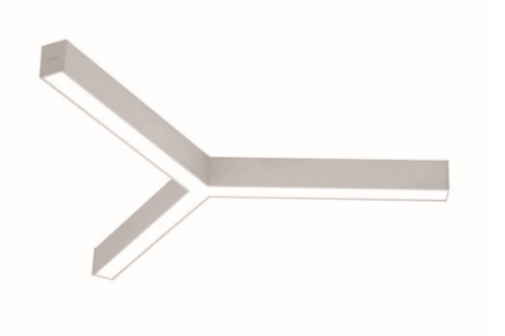 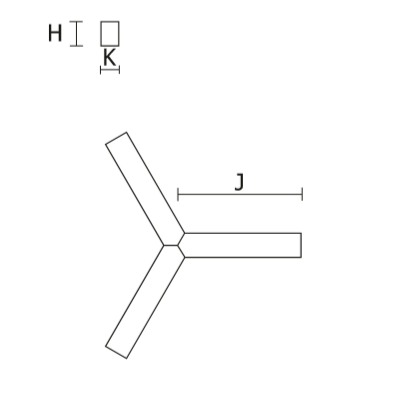 